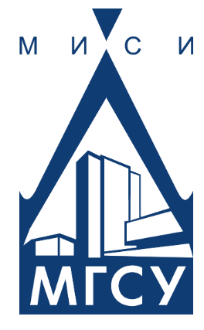 Федеральное государственное бюджетное образовательное учреждение высшего образования«НАЦИОНАЛЬНЫЙ ИССЛЕДОВАТЕЛЬСКИЙ МОСКОВСКИЙ ГОСУДАРСТВЕННЫЙ СТРОИТЕЛЬНЫЙ УНИВЕРСИТЕТ»КРУГЛЫЙ СТОЛ «ЭСТАФЕТА МОЛОДЫМ», ПОСВЯЩЕННЫЙ ПАМЯТИ ПРОФЕССОРА Ю.Н. КУЛАКОВА, ПРИУРОЧЕННЫЙ К 75-ЛЕТИЮ СО ДНЯ ЕГО РОЖДЕНИЯИНФОРМАЦИОННОЕ ПИСЬМОУважаемые коллеги!Приглашаем Вас принять участие в работе Круглого стола «Эстафета молодым», посвященного памяти профессора Ю.Н. Кулакова,   приуроченного к 75-летию со дня его рождения, который состоится 29 ноября 2023 года по адресу г. Москва, Ярославское шоссе, д. 26, НИУ МГСУ, коворкинг-центр в 14.00.Конференция предусматривает следующие форматы участия:- выступление с докладом;- публикация статьи.Основные направления работы Круглого стола:1. Доклады ППС по темам, связанным с применением инновационных технологий и управленческих инноваций на предприятиях, в межотраслевых комплексах, отраслях и регионах.2. Конкурс студенческих докладов по вопросам применения инноваций на предприятиях, в межотраслевых комплексах, отраслях и регионах.Все вопросы по участию в конференции можно уточнить по E-mail: fmen@mgsu.ru.Контактное лицо: Кисель Татьяна Николаевна, тел. +7-915-265-55-00Доклады и заполненные регистрационные формы (форма заполняется на каждого участника отдельно) для участия в Круглом столе направлять на электронную почту: e-mail: fmen@mgsu.ru. Срок подачи материалов – 25.11.2023 г.ТРЕБОВАНИЯ К ПОДГОТОВКЕ СТАТЕЙ УЧАСТНИКАМИ СЕМИНАРА - Объем работы от 5 до 15 страниц печатного текста формата А4; - текст в формате Microsoft Word (любая версия); - формат А4, ориентация книжная; - поля: верхнее – 20 мм; нижнее – 25 мм; боковые по 20 мм; - шрифт – Times New Roman, размер шрифта – 14 пт; - абзац – 10 мм; интервал – одинарный; выравнивание по ширине; автоматический перенос слов;- ссылки на упоминаемую (цитируемую) литературу даются в тексте в виде номера в квадратных скобках [1].Оригинальность статьи (по системе Антиплагиат) – не ниже 70%.ШАБЛОН СТАТЬИЗАГОЛОВОК СТАТЬИ (заглавными буквами по центру, должен кратко (до 10 слов) и точно отражать содержание статьи). Ф.И.О. первого автора, Степень, звание, Должность, подразделениеОрганизацияE-mail: Ф.И.О. второго автора, Степень, звание, Должность, подразделениеОрганизацияE-mail: (Для студентов:Научный руководитель: Ф.И.О. второго автора, Степень, звание, Должность, подразделениеОрганизация)Аннотация Объем аннотации должен составлять от 100 до 250 слов. Ее текст должен содержать информацию о предмете исследования, кратком указании проблем и недостатков, на решение которых направлено исследование; цели, методах исследования и краткую характеристику результатов. ТЕКСТ СТАТЬИ СЛЕДУЕТ СТРУКТУРИРОВАТЬ И ПРЕДСТАВИТЬ В СЛЕДУЮЩЕМ ВИДЕ:ВВЕДЕНИЕ Постановка научной проблемы, ее актуальность, связь с важнейшими задачами, которые необходимо решить, значение для развития определенной отрасли науки или практической деятельности. МАТЕРИАЛЫ И МЕТОДЫ В данном разделе описываются процесс организации эксперимента, примененные методики, использованная аппаратура; даются подробные сведения об объекте исследования; указывается последовательность выполнения исследования и обосновывается выбор используемых методов (наблюдение, тестирование, эксперимент, лабораторный опыт, анализ, моделирование, изучение и обобщение и т. д.). РЕЗУЛЬТАТЫ ИССЛЕДОВАНИЯ В этой части статьи должен быть представлен систематизированный авторский аналитический и статистический материал. Это основной раздел, цель которого – при помощи анализа, обобщения и разъяснения данных доказать рабочую гипотезу (гипотезы). Результаты при необходимости подтверждаются иллюстрациями (таблицами, графиками, рисунками), которые представляют исходный материал или доказательства в свернутом виде. Важно, чтобы проиллюстрированная информация не дублировала уже приведенную в тексте. Результаты исследования должны быть изложены кратко, но при этом содержать достаточно информации для оценки сделанных выводов. ВЫВОДЫ Заключение содержит краткую формулировку результатов исследования. В этом разделе необходимо сопоставить полученные результаты с обозначенной в начале работы целью. В заключении суммируются результаты осмысления темы, делаются выводы, обобщения и рекомендации, вытекающие из работы, подчеркивается их практическая значимость, а также определяются основные направления для дальнейшего исследования в этой области. В заключительную часть статьи желательно включить попытки прогноза развития рассмотренных вопросов. ЛИТЕРАТУРА Библиографическое описание документов оформляется в соответствии с требованиями ГОСТа Р 7.0.5–2008. Пример оформления:ЛИТЕРАТУРА 1. Голицын Г.С. Парниковый эффект и изменения климата // Природа. 1990. № 7. С. 17—24. (фамилии и инициалы авторов выделяются курсивом). 2. Куликов В.Г., Колесниченко М.П., Гаевец Е.С. Проектирование технологий конструкционных теплоизоляционных пенокомпозитов // Научно-практический Интернет-журнал «Наука. Строительство. Образование». 2012. Вып. 1. Режим доступа: http://www.nso-journal.ru. Дата обращения: 29.04.12. РИСУНКИРисунки следует вставлять в текст статьи сразу после того абзаца, в котором рисунок впервые упоминается. Рисунки должны быть четкими, читаемыми и выполнены в формате .jpg или .tif. Пример оформления подрисуночной подписи: Рис. 1. Тематическое название рисунка ТАБЛИЦЫТаблицы должны быть набраны в формате Word. Таблицы, представленные в виде изображений или в формате PDF, не принимаются. Пример оформления заголовка таблицы: Табл. 1. Тематическое название таблицы ФОРМУЛЫФормулы должны быть набраны в редакторе формул. Формулы выключаются в левый край с абзацным отступом. Запись формулы выполняется автором с использованием всех возможных способов упрощения и не должна содержать промежуточные преобразования. при наборе формул в текстах статей: 1) пользоваться редактором формул MathType 6; 2) при отсутствии MathType 6 использовать MS Equation 3.0; 3) если вы набираете текст статьи в версии Word MS Office 2010, и у вас не установлена программа MathType 6, НЕ ИСПОЛЬЗУЙТЕ редактор формул, открывающийся по команде «Вставка / Формула» (кнопка со значком «π» на панели быстрого доступа)! После нажатия «Вставка» выбирайте на панели быстрого доступа «Объект», в выпадающем окне выбирайте тип объекта «Microsoft Equation 3.0» и осуществляйте набор формул в этом редакторе; 4) независимо от длины формулы (но в пределах ширины полосы набора!) набирайте ее целиком, не выходя из редактора формул. В наборе формул не должны чередоваться фрагменты из редактора формул, фрагменты, набранные непосредственно в тексте строки основным шрифтом, и символы, набранные командой «Вставка/Символ»!